Publicado en Santa Elena, Jaén el 05/07/2018 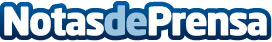 Jordi Verdaguer y su novela La ciudad de las tres catedrales en los actos de la Batalla de Navas de Tolosa de Santa ElenaJordi Verdaguer presentará su tercera novela 'La ciudad de las tres catedrales' el día 14 de julio a las 20:15h en el Salón de los Colonos junto al ayuntamiento de Santa Elena, en conmemoración de la Batalla de las Navas de TolosaDatos de contacto:Xavi932528190Nota de prensa publicada en: https://www.notasdeprensa.es/jordi-verdaguer-y-su-novela-la-ciudad-de-las Categorias: Historia Literatura Sociedad Andalucia Eventos http://www.notasdeprensa.es